PRAKATAAlhamdulilllah, Terima kasih kepada rakan-rakan guru dan team sumberpendidikan kerana menyediakan RPT 2023/2024 untuk kegunaan guru-guru di Malaysia.
Muaturun Percuma…
 **DILARANG UNTUK MENGAMBIL SEBARANG BENTUK DAN JENIS KEUNTUNGAN DARIPADA PIHAK KAMI DAN WEB INI SAMA ADA SECARA LANGSUNG ATAU TIDAK LANGSUNG.**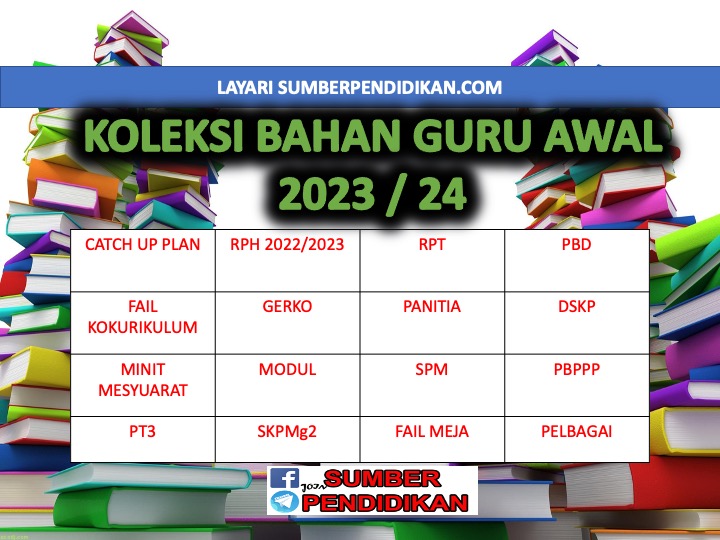 RANCANGAN PENGAJARAN TAHUNAN2023/2024REKA BENTUK TEKNOLOGITAHUN 5MINGGUSTANDARD KANDUNGANSTANDARD PEMBELAJARANCATATANMINGGU 1KUMPULAN A19 Mac – 23 Mac 2024KUMPULAN B20 Mac – 24 Mac 20244.3 Artikel Jahitan4.3.1 Mengenal pasti jenis mata jahitan tangan pada artikeljahitan.MINGGU 2KUMPULAN A26 Mac – 30 Mac 2023KUMPULAN B27 Mac – 31 Mac 20234.3.2 Menerangkan fungsi alatan jahitan.MINGGU 3KUMPULAN A2 April – 6 April 2023KUMPULAN B3 April – 7 April 20234.3.3 Melakar reka bentuk artikel jahitan yang akan dihasilkan.MINGGU 4KUMPULAN A9 April – 13 April 2023KUMPULAN B10 April – 14 April 20234.3.4 Menilai lakaran yang dipilih dan membuatpenambahbaikan.MINGGU 5KUMPULAN A16 April – 20 AprilKUMPULAN B17 April – 21 April4.3.5 Mengira dan membuat anggaran kos bahan bagimenghasilkan artikel jahitan.KUMPULAN A23 April – 27 April 2023KUMPULAN B24 April – 28 April 2023Cuti Pertengahan Penggal 1MINGGU 6KUMPULAN A30 April – 4 Mei 2023KUMPULAN B1 Mei – 5 Mei 20234.3.6 Menghasilkan artikel jahitan secara sistematik danmenggunakan bahan serta alatan yang sesuai.MINGGU 7KUMPULAN A7 Mei – 11 Mei 2023KUMPULAN B8 Mei – 12 Mei 20234.3.7 Membuat pembentangan artikel jahitan yang telahdihasilkan.MINGGU 8KUMPULAN A14 Mei – 18 Mei 2023KUMPULAN B15 Mei – 19 Mei 20235.1 Reka Bentuk ProdukMenggunakan Tenaga Boleh Baharu5.1.1 Menyatakan takrif dan sumber tenaga boleh baharu.MINGGU 9KUMPULAN A21 Mei – 25 Mei 2023KUMPULAN B22 Mei – 26 Mei 20235.1.2 Menerangkan kepentingan tenaga boleh baharu dalamkehidupan.KUMPULAN A28 Mei – 1 Jun 2023KUMPULAN B29 Mei – 2 Jun 2023Cuti Penggal 1MINGGU 10KUMPULAN A4 Jun – 8 Jun 2023KUMPULAN B5 Jun – 9 Jun 20235.1.3 Melakar reka bentuk produk yang menggunakan tenagaboleh baharu.MINGGU 11KUMPULAN A11 Jun – 15 Jun 2023KUMPULAN B12 Jun – 16 Jun 20235.1.4 Menilai lakaran yang dipilih dan membuatpenambahbaikan.MINGGU 12KUMPULAN A18  – 22 Jun 2023KUMPULAN B19  – 23 Jun 20235.1.5 Menerangkan peralatan dan bahan yang akan digunakanuntuk menghasilkan produk yang menggunakan tenaga boleh baharu.MINGGU 13KUMPULAN A25 Jun – 29 Jun 2023KUMPULAN B26 Jun – 30 Jun 2023MINGGU 14KUMPULAN A2 Julai – 6 Julai 2023KUMPULAN B3 Julai – 7 Julai 20235.1.6 Mengira dan membuat anggaran kos bahan bagiproduk yang akan dihasilkan.MINGGU 15KUMPULAN A9 Julai – 13 Julai 2023KUMPULAN B10 Julai – 14 Julai 20235.1.7 Membina produk yang menggunakan tenaga bolehbaharu berdasarkan lakaran.MINGGU 16KUMPULAN A16 Julai – 20 Julai 2023KUMPULAN B17 Julai – 21 Julai 20235.1.8 Membentangkan produk yang menggunakan tenaga bolehbaharu yang dihasilkan.MINGGU 17KUMPULAN A23 Julai – 27 Julai 2023KUMPULAN B24 Julai – 28 Julai 20236.3Asas RekaBentukPengaturcaraan6.3.1 Menyatakan struktur kawalan pilihan dan ulangan dalampengaturcaraan.MINGGU 18KUMPULAN A30 Julai – 3 Ogos 2023KUMPULAN B31 Julai – 4 Ogos 20236.3.2 Menghuraikan struktur kawalan pilihan dan ulangan dalamalgoritma.MINGGU 19KUMPULAN A6 Ogos – 10 Ogos 2023KUMPULAN B7 Ogos – 11 Ogos 20236.3.3 Membezakan struktur kawalan jujukan, pilihan dan ulanganmelalui algoritma dengan kaedah pseudokod dan carta alir.MINGGU 20KUMPULAN A13 Ogos – 17 Ogos 2023KUMPULAN B14 Ogos – 18 Ogos 2023MINGGU 21KUMPULAN A20 Ogos – 24 Ogos 2023KUMPULAN B21 Ogos – 25 Ogos 2023KUMPULAN A27 Ogos –  31 Ogos 2023KUMPULAN B28 Ogos –  1 Sept 2023Cuti Penggal 2MINGGU 22KUMPULAN A3 Sept – 7 Sept 2023KUMPULAN B4 Sept – 8 Sept 20236.3.4 Menjana idea dalam bentuk pseudokod atau carta alir berdasarkan situasi yangdiberikan.MINGGU 23KUMPULAN A10 Sept – 14 Sept 2023KUMPULAN B11 Sept – 15 Sept 20236.3.5 Menilai pseudokod atau carta alir yang dihasilkan untukmengesan ralat.MINGGU 24KUMPULAN A17 Sept –  21 Sept 2023KUMPULAN B18 Sept –  22 Sept 20236.3.6 Membuat pembentangan hasil yang telah ditambahbaik.MINGGU 25KUMPULAN A24 Sept – 28 Sept 2023KUMPULAN B25 Sept – 29 Sept 20236.4 Pembangunan Atur CaraDalam Mikropengawal6.4.1 Mengenal pasti fitur-fitur pada antara muka perisianpengaturcaraan.MINGGU 26KUMPULAN A1 Oktober – 5 Oktober 2023KUMPULAN B2 Oktober – 6 Oktober 20236.4.2 Menghuraikan perkakasan yang akan digunakan bersama perisian pengaturcaraan.MINGGU 27KUMPULAN A8 Oktober – 12 Oktober 2023KUMPULAN B9 Oktober – 13 Oktober 20236.4.3 Menghasilkan carta alir kawalan perkakasan yangmengeluarkan cahaya, bunyi dan pergerakan.MINGGU 28KUMPULAN A15 Oktober – 19 Oktober 2023KUMPULAN B16 Oktober – 20 Oktober 2023MINGGU 29KUMPULAN A22 Oktober – 26 Oktober 2023KUMPULAN B23 Oktober – 27 Oktober 20236.4.4 Membina atur cara yang dikehendaki berpandukan carta alir yang dibuat.MINGGU 30KUMPULAN A29 Oktober – 2 November 2023KUMPULAN B30 Oktober – 3 November 20236.4.5 Menghasilkan sambungan perkakasan yangmengeluarkan cahaya, bunyi dan pergerakan.MINGGU 31KUMPULAN A5 November – 9 November 2023KUMPULAN B6 November – 10 November 20236.4.6 Memindahkan atur cara yang telah dibina pada perkakasandan menguji kefungsiannyaMINGGU 32KUMPULAN A12 November –16 November 2023KUMPULAN B13 November –17 November 20236.4.7 Membentangkan atur cara yang telah dihasilkan.MINGGU 33KUMPULAN A19 November – 23 November 2023KUMPULAN B20 November – 24 November 20237.1 Reka Bentuk TeknologiPertanian Bandar7.1.1 Menerangkan maksud pertanian bandar.7.1.2 Menjelaskan sistem penanaman secara takungandalam pertanian bandar.MINGGU 34KUMPULAN A26 November – 30 November 2023KUMPULAN B27 November –  1 Disember 20237.1.3 Melakar reka bentuk sistem penanaman secara takunganyang dipilih.MINGGU 35KUMPULAN A3 Disember – 7 Disember 2023KUMPULAN B4 Disember – 8 Disember 20237.1.4 Menilai lakaran yang dipilih untuk membuatpenambahbaikan.MINGGU 36KUMPULAN A10 Disember – 14 Disember 2023KUMPULAN B11 Disember – 15 Disember 20237.1.5 Memilih peralatan, perkakasan dan medium penanaman untuk menghasilkan reka bentuk sistem penanaman secara takungan.KUMPULAN A17 Disember – 21 Disember 2023KUMPULAN B18 Disember – 22 Disember 2023Cuti Penggal 3.KUMPULAN A24 Disember – 28 Disember 2023KUMPULAN B25 Disember – 29 Disember 2023Cuti Penggal 3MINGGU 37KUMPULAN A31 Disember –4 Januari 2024KUMPULAN B1 Januari –5 Januari 20247.1.6 Menghasilkan reka bentuk sistem penanaman secaratakungan berdasarkan lakaran yang dipilihMINGGU 38KUMPULAN A7 Januari – 11 Januari 2024KUMPULAN B8 Januari – 12 Januari 2024MINGGU 39KUMPULAN A14 Januari – 18 Januari 2024KUMPULAN B15 Januari – 19 Januari 2024MINGGU 40KUMPULAN A21 Januari – 25 Januari 2024KUMPULAN B22 Januari – 26 Januari 2024MINGGU 41KUMPULAN A28 Januari – 1 Februari 2024KUMPULAN B29 Januari – 2 Februari 2024MINGGU 42KUMPULAN A4 Februari – 8 Februari 2024KUMPULAN B5 Februari – 9 Februari 2024